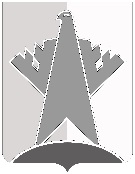 ПРЕДСЕДАТЕЛЬ ДУМЫ СУРГУТСКОГО РАЙОНАХанты-Мансийского автономного округа - ЮгрыПОСТАНОВЛЕНИЕ«19» ноября 2020 года		                                                                                          № 187        г. Сургут 	В соответствии с решениями Думы Сургутского района от 11 июня 2020 года № 880 «О плане работы Думы Сургутского района на II полугодие 2020 года», от 27 февраля 2014 года № 485 «Об утверждении Положения о порядке внесения проектов решений Думы Сургутского района, перечне и формах, прилагаемых к ним документов»: 1. Провести 18 декабря 2020 года очередное тридцать третье заседание Думы Сургутского района в 1100 часов, совместные заседания депутатских комиссий 16 декабря 2020 года в 1100 часов. Формат проведения заседаний: заседание Думы Сургутского района, совместные заседания депутатских комиссий будут проводиться в зале заседаний, расположенном по адресу: г. Сургут, ул. Энгельса, д. 10, каб. 219, и через систему видео-конференц-связи.2. Включить в проект повестки дня заседания Думы Сургутского района следующие вопросы:  2.1. О проекте решения Думы Сургутского района «Об исполнении бюджета Сургутского района за 2019 год».Докладчик: Нигматуллин Максим Эдуардович - заместитель главы Сургутского района.2.2. О проекте решения Думы Сургутского района «О бюджете Сургутского района на 2021 год и на плановый период 2022 и 2023 годов».Докладчик: Нигматуллин Максим Эдуардович - заместитель главы Сургутского района.2.3. О проекте решения Думы Сургутского района «О внесении изменений в решение Думы Сургутского района от 01 октября 2013 года № 389 «Об утверждении порядка и условий предоставления межбюджетных трансфертов из бюджета Сургутского района бюджетам городских, сельских поселений, входящих в состав Сургутского района».Докладчик: Нигматуллин Максим Эдуардович - заместитель главы Сургутского района.2.4. О проекте решения Думы Сургутского района «О внесении изменений в решение Думы Сургутского района от 17 декабря 2018 года № 591 «Об утверждении стратегии социально-экономического развития Сургутского района до 2030 года».Докладчик: Нигматуллин Максим Эдуардович - заместитель главы Сургутского района. 2.5. О проекте решения Думы Сургутского района «Об утверждении прогнозного плана (программы) приватизации имущества муниципального образования Сургутский район на 2021 год и плановый период 2022 - 2023 годов». Докладчик: Маркова Юлия Витальевна – заместитель главы Сургутского района.2.6. О проекте решения Думы Сургутского района «О назначении публичных слушаний».Докладчик: Марценковский Руслан Фёдорович – заместитель главы 
Сургутского района.2.7. О проекте решения Думы Сургутского района «О внесении изменений в решение Думы Сургутского района от 23 ноября 2017 года № 267-нпа «О принятии и передаче части полномочий».Докладчик: Марценковский Руслан Фёдорович – заместитель главы 
Сургутского района.2.8. О проекте решения Думы Сургутского района «О плане работы Думы Сургутского района на I полугодие 2021 года».Докладчик: Сименяк Анатолий Петрович - председатель Думы Сургутского района.3. Рекомендовать лицам, указанным в пункте 2 настоящего постановления, обеспечить представление в Думу Сургутского района соответствующих документов по вносимым вопросам (включая электронный вариант) с визами согласующих инстанций (с учётом согласования в Думе Сургутского района) не позднее 30 ноября 2020 года.Председатель Думы Сургутского района                                                                               А.П. СименякО созыве очередного тридцать              третьего заседания Думы Сургутского района